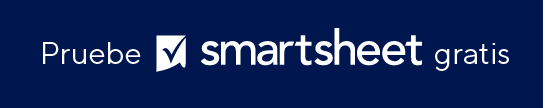 PLANTILLA DE PLANIFICACIÓN Y EJECUCIÓN DE CASOS DE PRUEBA		TÍTULO DE LA PRUEBATÍTULO DE LA PRUEBATÍTULO DE LA PRUEBATÍTULO DE LA PRUEBAPRIORIDADID DE CASO DE PRUEBAID DE CASO DE PRUEBAID DE CASO DE PRUEBANÚMERO DE PRUEBANÚMERO DE PRUEBANÚMERO DE PRUEBANÚMERO DE PRUEBAFECHA DE PRUEBADESCRIPCIÓN DE LA PRUEBADESCRIPCIÓN DE LA PRUEBADESCRIPCIÓN DE LA PRUEBADESCRIPCIÓN DE LA PRUEBADESCRIPCIÓN DE LA PRUEBAPRUEBA DISEÑADA PORPRUEBA DISEÑADA PORPRUEBA DISEÑADA PORPRUEBA EJECUTADA PORPRUEBA EJECUTADA PORPRUEBA EJECUTADA PORPRUEBA EJECUTADA PORFECHA DE EJECUCIÓNDESCRIPCIÓN DE LA PRUEBADESCRIPCIÓN DE LA PRUEBADESCRIPCIÓN DE LA PRUEBADEPENDENCIAS DE LA PRUEBADEPENDENCIAS DE LA PRUEBADEPENDENCIAS DE LA PRUEBACONDICIONES DE LA PRUEBACONDICIONES DE LA PRUEBACONDICIONES DE LA PRUEBACONDICIONES DE LA PRUEBACONTROL DE LA PRUEBACONTROL DE LA PRUEBACONTROL DE LA PRUEBAID DE PASODESCRIPCIÓN DEL PASOFECHA DE PRUEBAFECHA DE PRUEBARESULTADOS ESPERADOSRESULTADOS ESPERADOSRESULTADOS ESPERADOSRESULTADOS REALESRESULTADOS REALESAPROBADO/
DESAPROBADOAPROBADO/
DESAPROBADONOTAS ADICIONALESNOTAS ADICIONALESRENUNCIATodos los artículos, las plantillas o la información que proporcione Smartsheet en el sitio web son solo de referencia. Mientras nos esforzamos por mantener la información actualizada y correcta, no hacemos declaraciones ni garantías de ningún tipo, explícitas o implícitas, sobre la integridad, precisión, confiabilidad, idoneidad o disponibilidad con respecto al sitio web o la información, los artículos, las plantillas o los gráficos relacionados que figuran en el sitio web. Por lo tanto, cualquier confianza que usted deposite en dicha información es estrictamente bajo su propio riesgo.